Dodavatel:Tiskárna Helbich, a.s.Valchařská 24/36 61400 Brno 1425592505MUZEUM UMĚNÍ OLOMOUCstátní příspěvkováorganizaceDenisova 47, 771 11 OlomoucxxČÍSLO OBJEDNÁVKY	NIPEZ	ID	V OLOMOUCI0012/2/2023	22120000-7 Publikace MUOLX001U33B	08.02.2023Dobrý den, objednáváme u Vás tisk publikace dle průzkumu trhu ze dne 3. 2. 2023 Blok:Formát 230x235 mmPapír: Magno volume 150g(nebo alternativy matné křídy s volumenem:např. LuxoArt samt 1.1, nebo Garda Pat 1.1 - 150 g)Barevnost: 4/4 (CMYK), bez povrchové úpravypočet stran: 296ObálkaObálka s klopami (klopa 210 mm)Tiisk 4/4 CMYK, Papír: Křída Mat 300 g - povrch Lamino Mat-Soft touchražba - slepotisk - (cca 92x120 mm)Vazba V4 - OTABINDNáklad publikací: 250 ksBaleno do fólie po jednom kuse.Včetně dopravy MUO, Denisova 47, 77111, OlomoucDodání tiskových dat: 16. 2. 2023Dodání publikace: 6. 3. 2023Předpokládaná hodnota: 191 125,00 KčDěkujiMgr. Ondřej Zatloukalředitel Muzea umění OlomoucNa fakturu prosím uveďte číslo objednávkyÚČEL ZDŮVODNĚNÍ NÁKUPU: Tisk publikacePODPIS SCHVALUJÍCÍHO: (vedoucí oddělení, referátu, odboru) xxPODPIS SPRÁVCE ROZPOČTU: potvrzuji, že jsem prověřil(a) připravovanou operaci ustan.§ 13 vyhlášky 416/2004 Sb.INDIVIDUÁLNÍ PŘÍSLIB KČ bez DPH:s DPH: 191 125,00 Kčxxdatum a podpisDotace -VÝSTAVAPosvátné uměníRegistr smluvDatum: 9.2.2023 15:38:04xxxx 4Elektronický podpis - 8.2.2023Certifikát autora podpisu :xx:00SchvalujícíDatum: 8.2.2023 14:05:24 IjLIxxEkonom	.-j—jlDatum: 8.2.2023 15:07:03 ■ JKlxxPříkazce operaceDatum: 8.2.2023 17:27:19xxSprávce rozpočtuDatum: 9.2.2023 14:58:49xx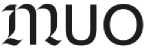 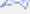 BANKOVNÍ SPOJENÍ:xČíslo účtu: xxBIC (SWIFT): xxIBAN: xxIČ: 75079950VYŘIZUJE:xxxxxx